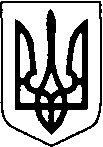 ВИКОНАВЧИЙ КОМІТЕТ НОВОВОЛИНСЬКОЇ МІСЬКОЇ РАДИВОЛИНСЬКОЇ ОБЛАСТІ       РОЗПОРЯДЖЕННЯ        МІСЬКОГО ГОЛОВИ14 лютого 2023 року		         м. Нововолинськ	                              № 19-раПро перенесення дати засіданнявиконавчого комітету міської ради     Відповідно до п.4.2. Регламенту роботи виконавчого комітету та виконавчих органів Нововолинської міської ради, керуючись ст.42 Закону України “Про місцеве самоврядування в Україні”:     1. Перенести дату чергового засідання виконавчого комітету міської ради із 16 лютого 2023 року на 21 лютого 2023 року на 10.00 год. (місце проведення: каб.№304).     2. Керівникам виконавчих органів міської ради забезпечити підготовку проєктів рішень, погодити їх в установленому порядку відповідно до Регламенту та подати  в організаційно-виконавчий відділ виконавчого комітету для їх розгляду на засіданні виконавчого комітету.     3. Начальнику організаційно-виконавчого відділу виконавчого комітету Світлані Груй довести розпорядження до відома членів виконавчого комітету міської ради та опублікувати розпорядження на офіційному сайті Нововолинської міської ради.Міський голова                                                                                   Борис КАРПУС                         Світлана Груй 32095